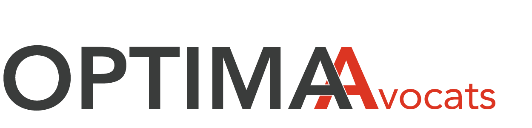 La Rochelle – Rochefort - Saint Pierre d’Oléron / Saintes - Jonzac / RoyanPOUVOIR POUR ENCHERIR ET DECLARER ADJUDICATAIRETRIBUNAL JUDICIAIRE DE LA ROCHELLE(Pour une personne morale)Je soussigné,Nom : Prénoms : Date de naissance : Lieu de naissance : Nationalité : Profession : Adresse de correspondance :Adresse mail :Agissant au nom et en qualité de (gérant, président…) 			de la société :Dénomination : Forme juridique :Capital social :Numéro SIREN :Greffe du tribunal de commerce auprès duquel la société est enregistrée :Adresse complète siège social :Reconnait être dument habilité aux fins des présentes, et donne pouvoir à la SELARL OPTIMA Avocats, Avocats au barreau de LA ROCHELLE – ROCHEFORT, pour enchérir outre les frais pour le compte de la personne morale que je représente jusqu’à la somme de (somme en chiffre et en lettre) Merci de compléter à la main :Un immeuble ci-après désigné (selon placard d’adjudication) :Caractéristique (maison, appartement, jardin, terrain…) :Adresse complète :Références cadastrales :Superficie :Dont l’adjudication aura lieu à l’audience des saisies immobilières du Tribunal judiciaire de LA ROCHELLE du :Date : Heure : Sur poursuite du cabinet d’avocats 	 avocats inscrit au Barreau de 		sur une mise à prix de :Je lui donne pouvoir de se rendre adjudicataire de l’immeuble sus-désigné, de passer toute déclaration d’adjudication au profit de la personne morale que je représente et de l’engager à l’exécution des charges et conditions de la vente, et à cet effet de me faire signer tous actes nécessaires.Fait à[Dater et signer avec la mention ‘bon pour enchérir’]